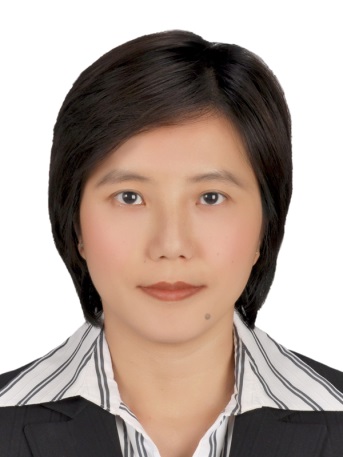 Current Position: Plan and Policy Analyst, the Anti-Money Laundering Office, ThailandWorking Experiences:2000-2002:  Training officer at College of Politics and Governance, King Prajadhipok’s instituteEducation: Master of Public Administration, Chulalongkorn University, ThailandBachelor of Arts in Political Science (Government),Chulalongkorn University, ThailandBachelor of Laws, Second Class Honors, Thammasat University, Thailand,Language: Thai (native), English (fluent)